Resume/Cover Letter Guide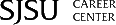 Resume Basics	The purpose of a resume is to get you an interview by showcasing how your skills, abilities and accomplishments relate to a specific job or internship. Recruiters spend an average of 7-10 seconds reviewing a resume, so it is important to have a clean format, clear transferable skills, and strong accomplishment statements to make your resume stand out and lead to an interview.Analyzing the Job Description	Before writing your resume, start by identifying the main skills, experiences, and keywords that the employer outlines in the job description. By matching your experience to the job and incorporating industry keywords, you will significantly improve your chances of capturing the attention of the employer or applicant tracking system. If you do not have a detailed job description, look up the job title on Onetonline.org.SAMPLE RESUMEEXPERIENCELead Peer Advisor, SJSU, San Jose, CA, September 20XX - PresentOversaw 7 peer advisors andemployee relation issues such as distribution of workload30+ students per shift toappropriate resources and staff based on needOrganized and managedto increase operational efficiencyof 200+student logs and survey informationPROJECTSOlder Adult Intervention, SJSU, Fall 20XXObserved and assessed the home environment of an elderly adultto enhanceliving satisfaction by increasing access to outside activities and community eventslife story of older adult to a class of30+ students and received an A on the projectSAMPLE HR JOB DESCRIPTION TASKSInterpret and explain human resources policies,procedures, laws, standards, or regulations.Prepare or maintain employment records related to events such as hiring, termination, leaves, transfers, or promotions, using human resources management system software.Address employee relations issues, such as harassment allegations, work complaints, or other employee concerns.SKILLSSpeaking — Talking to others to conveyinformation effectivelyCritical Thinking — Using logic and reasoning to identify the strengths and weaknesses ofalternative solutions, conclusions or approaches to problems.Writing — Communicating effectively in writing asappropriate for the needs of the audience.Technology — Using computers to program, write software, set up functions, enter data, or process information.↑ Back to TopIm A. SpartanSan Jose, CA 95126 | imaspartan@gmail.com | (408) 555-5555 | linkedin.com/in/imaspartanOBJECTIVESeeking a Grants Associate position with the San Jose Foundation for Education Advancement to help promote educational enrichment programs for youth in San Jose.B.A., English; Minor in Social ScienceSan Jose State University, San Jose, CA, GPA: 3.7Public Finance, Social Change, Society and EducationMay 20XXCERTIFICATIONSApplied Behavior Analysis (ABA) Therapist Grant Writing for Education, LinkedIn LearningJune 20XX April 20XXSchool Development Project, SJSU	August 20XX – PresentResearch and identify prospective donors to help support K-12 after-school programs for various communities in San JoseMonitor grants and contracts tracking databases system to target new opportunitiesDevelop communications materials for donors, sponsors, media and the publicGrants Associate, Mental Health Association of San Jose, San Jose, CA	August 20XX – August 20XXMaintained donor database using Razer’s Edge Software to process all financial donations made byindividuals, grants, and corporationsConsulted with current and potential donors about any changes in funding priorities to ensure proposalsand grants met guidelines   Use present/past tense accordingly for present/past experience Volunteer Activities Coordinator, Rock Lake Elementary, Fremont, CA	January 20XX - August 20XXDesigned and implemented a tutoring program for 15 elementary school studentsApplied creative and innovative learning techniques including cross-cultural activities, games, journalwriting, and discussion groups to increase student retention and learningLanguages: Fluent in English and VietnameseComputer: Proficient in Microsoft Word, Excel, PowerPoint, Google Apps (Sheets, Slides, Docs, Meet),Social Media (Facebook, Instagram, TikTok), Zoom, Slack, SchoolLoop (LMS), Canva, QualtricsACTIVITIESMember, Poets and Writers Coalition, SJSU	August 20XX – Present↑ Back to TopWriting Accomplishment Statements	Writing strong accomplishment statements is key to demonstrating your qualifications to employers. Follow theS.T.A.R. method (Situation, Task, Action, Result) to develop strong statements. Statements should be detailed, but succinct. We recommend keeping your accomplishment statements between 1-2 lines max.Situation/Task: What did you do? Start your statement with a strong action verb and describe the situation/task you were given.Action: How did you do it? Describe what action you took and what skills you used.Result: What was the result? Quantify with numbers or percentages whenever possible.Situation/Task Example: Marketed event to 300 club membersAction Example: Utilized multiple social media platforms, such as Facebook and InstagramResult Example: Increased event registration by 20%Final Statement: Utilized multiple social media platforms, such as Facebook and Instagram, to market event to 300 members, increasing event registration by 20%.See more before/after examples:↑ Back to TopExamples of Accomplishment Statements	Here are some examples of how other students have demonstrated these skills through class projects, internships, volunteer work and part-time jobs. Review these examples to help identify and describe your own experiences using these skills.WRITINGtranslate, write, compose, edit, craft, revise, draftIdentified prospective donors and wrote grant proposalsto help support K-12 after-school enrichment programs.Wrote engaging content for an Instagram marketing campaign which successfully increased company page views by 22%.COMMUNICATIONconvey, correspond, engage, publicize, connect, influence,mediate, negotiate, present, promote, teach, train, explainTrained new virtual employees via Zoom, effectivelyteaching company’s procedures and processes.Serve as liaison to the campus community as president of the Creative Arts Club and present to various campus groups to increase awareness on campus.TEAMWORKcollaborate, partnership, contribute, discussCollaborated with team of five for class project to research and design curriculum for after-school program to meet needs of multicultural student populations.In partnership with 15 classmates and faculty, successfully organized and planned “Green Careers Week,” a career information event for students.INTERPERSONALcultivate, develop, foster, interpret, understanding, relateCounseled and advised diverse populations while working as a peer advocate in the Health Center at SJSU.Tutored and mentored high school students at Youth Works, an afterschool enrichment program for under- represented youth.LEADERSHIPinitiate, spear-head, establish, launch, implementInitiated and developed the concept for SJSU’s “Evening Art Walk,” a virtual conference where creative arts students can showcase their final senior projects.Spear-headed planning for the Global Studies’ commencement ceremony as part of the student leadership team.COMPUTER SKILLSprogram, design, compute, build, developCreated and maintained donor database using Razor’s Edge Software including processing all financial donations (individual grants and corporate pledges).Designed an organization website using Wix and successfully published online reports and articles.ATTENTION TO DETAILorganize, edit, focus, attentiveness, concentrate, reviewDeveloped agenda, scheduled speakers, and organized discussion groups as coordinator for a 4-day international student conference.Edit copy for student newspaper and ensure that grammar, layout and content are accurate.PROBLEM SOLVINGclarify, strengthen, solidify, improve, increase, resolveImproved access to health care services for qualifying community members by coordinating monthly tea meeting with lawyers, physicians, and social workers to efficiently process approvals.ORGANIZATIONprepare, goal setting, coordinate, direct, manage, arrange, meet deadlines, deliverOrganized and brought together local artists from all over the San Francisco Bay Area for fundraising and promotion a events.Provided organizational support to staff including managing schedules, supply purchasing, filing, preparing development materials, and coordination of meetings.GLOBAL AWARENESSglobal consciousness, cultural competency and awareness, forging common ground, inclusionDeveloped international counseling experience while participating in a summer internship at the University of Zambia.Founded an International Student Mentoring Program where domestic and international students are paired for a semester in order to foster awareness, inclusion and understanding of each otherANALYTICALinvestigate, observe, discern, perceive, consider, evaluate, assessAssist in the evaluation and assessment of potential can- didates for all administrative support openings as human resources intern.Review account ledgers and balances to ensure accuratebilling and financial analysis.FLEXIBILITYadapt, acclimate, adjust, modify, familiarizeDemonstrated adaptability while providing excellent customer service as shift leader in a busy retail environment while managing other various work priorities.Effectively transitioned from in-person office student assistant role to online email and live chat within one week↑ Back to TopMULTI-CULTURALcollaborated on a team with students from diverse cultural and ethnic backgroundsEffectively collaborated with peers and faculty from various socio-economic and cultural backgrounds to develop a presentation on how cross-cultural values affect communication in business environments.CRITICAL THINKINGcritique, evaluate, review, measure, examine, problem solvingEvaluated customer complaints and negative reviews for class project at assigned company site, and identified three key service issues as well as potential resolutions to improve customer satisfaction.Conducted journal review to examine best practices inaddressing poor academic performance in K-12 settings.Created and presented intervention plan focused on strength based learning methods to improve academic performance at a local elementary school.CREATIVITYconceptualize, design, create, invent, generate, draft, formulate, deviseConceptualized and developed an on-going project for ESL students resulting in a publication of the student’s autobiographical works for use as a learning tool for ESL teachers.Created visual concept for Poets and Writers Coalition’s magazine launch. Designed innovative advertising materials for Annual School of Social Work Fair which contributed to a 25% increase in attendance from the previous year.DESIGN AND PLANNINGforecast, develop, prepare, calculate, project, anticipate, propose, outline, createDeveloped four year plan for incoming freshman to support student success as part of student leadership project.Prepared annual budget based on analysis of previous year’s costs and revenues as the student assistant for operations manager on campus.↑ Back to TopAction Verbs	Use action words to get your point across clearly, efficiently, and with impact. Here are a fewsuggestions, listed by functional areas, to help you get started.ANALYTICAL/ FINANCEAllocateAppraiseAuditBalanceBillBudgetCalculateCheckCompareDetermineDistinguishEstimateFactorForecastIsolateObserveProjectReasonReconcileSortTabulateCLERICAL/ ADMINISTRATIVEArchiveArrangeClassifyCollateCollectCompileDocumentGenerateImplementInspectInventoryLogMaintainMaintain recordsMonitorOperateOrderOrganizePrepareTEAMWORKCollaborate withContributeParticipate inDiscussCOMMUNICATIONAddressAdvertiseArbitrateArrangeAuthorCollaborateCommunicateContactCorrespondDetailDirectDraftEditEnlistFormulateInfluenceInterpretInviteMarketMediateMeet withModerateNegotiatePersuadePresentPromotePublicizePublishReconcileRecruitRepresentRespondSellSolicitSpeakTranscribeTranslateWriteEducateEnableEncourageEvaluateExplainFacilitateTeachTrainCREATIVEActAdaptComposeConceiveConceptualizeCreateCustomizeDesignDevelopDiscoverEnhanceEstablishFashionFoundedIllustrateInitiateInnovateInstituteIntegrateIntroduceInventMakeModifyOriginatePerformPlanProposeRedesignRemodelRestructureRevitalizeShapeSimplifySuggestTransformDecideDelegateDesignateDevelopDirectDisproveEncourageEvaluateExecuteHandleHeadHireInstigateJudgeLaunchLeadLobbyManageMotivateOrchestrateOrganizeOverseePlanPrioritizeProvideRecommendRecruitRegulateReviewServe asServe onSet upSuperviseValidateTECHNICAL SKILLSAnalyzeAssembleAutomateBuildCalculateCodeComputeConfigureConstructMakeManufactureOperateOverhaulProcessProduceProgramRemodelRepairSolveSurveyTestUpgradeValidateVerifyRESEARCHAccumulateAcquireClarifyCollectCompileCritiqueDiagnoseDocumentExamineExtractExtrapolateFindGatherIdentifyInterviewInvestigateOrganizeReadReportResearchReviewStudySummarizeSurveySynthesizeSystematizeVerifyProcess 		•   ConvertRESULTSPurchaseRecordReorganizeRetrieveScheduleScreenSpecify↑ Back to TopTEACHING/ TRAININGAdviseAssessAssistClarifyCoachConductCoordinateCounselCritiqueLEADERSHIP/MGMT.AdministerAnalyzeApproveAssignAuthorizeChairConsolidateContractControlCoordinateCultivateCreateDebugDesignDevelopDeviseDiagnoseDraftEngineerEvaluateFabricateInspectInstallMaintainIncreaseMeet deadlinesObtainProduceRecognized asReduceResolveRestoreSolidifyStreamlineStrengthenTransformWinTransferable Skills	As a college student, you’ll develop many skills from coursework, projects, internships, work experiences, club involvement, and activities. These skills are often very applicable to your career. Learn to identify these skills, highlight them on your resume, and articulate them in an interview.INSTRUCTING / GUIDINGAdvisingCoachingCommunicating effectivelyEncouragingGroup facilitatingTeachingTraining/developingLEADERSHIPConfrontingCoordinatingInitiatingMaking DecisionsMediatingMotivatingNegotiatingPlanning/Effecting ChangePolicy MakingPromoting ChangeRecruitingRisk takingSelf-directingORGANIZING / MANAGEMENTAchieving/producingCommittee workingDelegatingEvaluatingGoal settingMaintainingManagingOrganizing things, peoplePlanningPrioritizingProgram developmentSchedulingSupervisingTeam buildingTime managementMACHINE MANUALAdjustingAssemblingBuildingConstructingControlling/operatingFilingMaintainingOperating tools/equipmentPreparingProducingRepairingShowing dexterityTypingATHLETIC / OUTDOORSAgilityClimbing/liftingLandscapingNavigatingPhysical coordinationTravelingWorking with animalsNUMERICAL / FINANCIALAccountingAuditingBookkeepingBudgetPlanning/implementationComputing SkillsManaging FinancesStatistical Problem SolvingTaking InventoryINFLUENCE / PERSUADINGAdvertisingDeveloping rapportFund raisingInfluencingMediatingMotivatingNegotiatingPersuading/debatingPromotingSellingCOMMUNICATIONSCommunicating effectivelyDebatingEditingExplainingInterpretingInterviewingPublishingReportingTranslatingWritingHELPING /HUMAN RELATIONSCaring, showing compassionCounselingConsultingDeveloping rapportHelping and servingListeningPublic relationsReferringSharing creditShowing sensitivityShowing toleranceTeam workerUnderstandingINTUITIONAL / INNOVATINGAdaptingBalancing factorsConceptualizingCreating developing ideasExperimentingImprovingInnovatingInventingJudgingMaking decisionsRelating abstract ideasSizing up people/situationsARTISTICColor discriminationCreative imaginingCreative writingDesigning: visual and spatialDisplayingExpressivenessMusical composingPlayfulnessPlaying musical instrumentsRestoring/decoratingVisualizing conceptsVisualizing shapesOBSERVATION / INVESTIGATIVEAnalyzing/comparingAppraisingClarifying problemsCompilingDiagnosingEvaluatingInformation gatheringInspecting/examiningPerceptiveProblem solvingQuestioningRecordingResearchingReviewing/evaluatingSurveyingSystematizingTestingTrouble shootingPERFORMANCEArtistic presentationsDemonstratingPublic speakingSinging, dancing, acting↑ Back to Top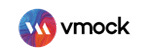 VMock is an online resume tool designed to provide you with instant and personalized feedback to help you improve your resume.LOG IN with your SJSUOne ID and passwordCurrently registered students have access to VMock. To log in, go to vmock.com/sjsu.UPLOAD or CREATE your resumeUPLOAD	CREATEUpload your resume only as a PDF file.Format resume into one column.Use a standard font (e.g. Arial, Calibri, Verdana).Do NOT add images, tables, or graphics.Click on the blue View Detailed Feedback button to review the system feedback.UNDERSTANDING VMock scoringEssential sections will be autopopulated into the resume builder.Fill in applicable content for those sections.Reorganize sections, if needed, by hovering over the right-hand side and selecting “Move Up” or “Move Down.”Essential sections cannot be deleted, but if no content is entered, it will not appear in the downloaded version.Add new section/subsection, based on experience and industry, from list of options or type in the search bar.VMock resume score is computed based on three main modules and evaluated against top SJSU resumes.Scoring on VMock is strict. Don’t stress about youur score; focus on your color zone and aim to move closer to the Green Zone.Red Zone: Needs improvement. Pay attention to the feedback and specific examples.Yellow Zone: You’re on the right track. Follow the feedback to make improvements (score of 70 is good).Green Zone: Great job! There might still be room for improvement. Make sure to review the feedback.UPDATE your resumeIf you uploaded a resume and have reviewed VMock’s detailed feedback, click the SMART Edit pencil to make revisions based on the feedback and suggestions; click Rescore.If you created a resume and have added all your content, click Get Score.Each time you Rescore, it will count towards your 10 resume uploads per year.Continue to make updates to your resume as needed. Aim towards reaching the Green Zone.Keep in mind...Use VMock as a starting point to get feedback on a traditionally formatted resume.Your are allowed 10 resume uploads per year.When questioning VMock’s feedback, use your best judgment. For more information on resume format and content, or if you are unsure of what sections to add, click See Template > Download template and guidelines.For additional help, attend Career Center drop-in hours or schedule an appointment with a career counselor on Spartan Connect.↑ Back to TopApplicant Tracking Systems	What is an applicant tracking system (ATS)?ATS is a software used to process applications and streamline the hiring process. The ATS does theinitial selection of candidates by efficiently scanning resumes with the goal of finding a match between the candidate’s experience, qualifications, and skills, and the description of the job posting. You may be able to tell if a company uses an ATS description by seeing if their application link has a subdomain of an ATS company (i.e. companyname.taleo.com).Why should I care?99% of Fortune 500 companies / 66% of mid-sized companies use applicant tracking systems. 75% of resumes never make it to the hiring manager because they are screened out by ATS. So how do I write a resume that passes the ATS?Upload your resume in the requested format. If there is no specified format, MS Word is recommended. Don’t swap formats (e.g. upload your MS Word resume to Google Docs or vice versa). If you need a PDF format download or save as PDF from the original MS Word or Google Docs file.Tip: Canva is not recommended for online applications, as PDFs saved from this platform CANNOT be read by ATS.Use keywords in context. Mirror phrases, action verbs, keywords, and skills from the job description. If the job description states “hotel management” experience and you have that experience, use the same exact keywords in the resume.Tip: Review the job description to highlight all of the technical skills required (e.g. Project Management, Autocad, Adobe Illustrator). Then identify all additional skills required (e.g. Quick Learner, Leadership, Collaboration). Finally highlight important action verbs (e.g. “lead”, “coordinate”, “facilitate”).Do your research. Look at the company’s website to see what industry terminology they use. Look up current employees of the company on LinkedIn and see how they describe their experience.Use standard formatting. This includes Sans Serif (e.g. Arial, Calibri Tahoma), section titles (e.g. Education, Experience), and work history (e.g. job position, employer, dates). Avoid using resume templates, headers, footers, text boxes, tables, images, and graphics. Make sure to right align all dates on your resume, and use appropriate section titles (e.g. Project Experience, Work Experience, Education, Activities, etc.).Go over the 1-page rule if needed. If you have relevant experience that goes over one page, feel free to write a longer resume as long as it is directly related to the job description. For students with many years of work experience, it is recommended to only reflect the last 10 years of positions. Finally, make sure your page(s) follow the standard US 8.5x11 document size.ResourcesJobscan.co – Copy paste the job description and resume text to compare how they match in terms of hardskills, soft skills, and keywords.WordClouds.com – Copy paste the job description in this word cloud generator to identify common keywords in a job description.↑ Back to TopCV vs. Resume	A curriculum vitae, or CV, is a detailed record of your education and employment history. If you are applying to academic positions, research grants, graduate school, and positions abroad, you may be asked to include aCV. Unlike a resume, a CV is more lengthly, often 5-10 pages, and is not customized to a specific position. Seean example below:Im A. SpartanSan Jose, CA 95192 | (408) 555-5555 | imaspartan@gmail.com | linkedin.com/in/imaspartanEDUCATIONB.A. Political Science, Global Politics Concentration, Minor in Economics	Spring 20XX San Jose State University, San Jose CA, 3.85 GPAStudy Abroad, Barcelona, Spain	Summer 20XXRESEARCH EXPERIENCESenior Project: Implementation of the Millennium Development Goals, SJSU	Spring 20XXConducted a comparative case study analysis of the public policy implementation in Malawi, Kenya, and Ghana as a response to the 2015 Millennium Development GoalsCompiled and synthesized research into a 25-page research paper and presented research in a campus-wide poster presentation to over 40 faculty members and political science studentsNuclear Disarmament in the Post-Cold War Era, SJSU	Fall 20XXResearched the history and progress of nuclear disarmament and compiled over 30 primary sources into a 15-page research paperCreated a PowerPoint presentation and presented research findings to a class of 30 studentsResearch Assistant, Professor X, SJSU	Fall 20XX - Spring 20XXDeveloped a 20-page Literature Review Guide for Professor X’s Senior Project studentsAssisted in Literature Review research for Dr. X’s publications on World Food PoliticsResearch Assistant, Professor Y, SJSU	Fall 20XX - Spring 20XXConducted database research on comparative factors that influence democracy amongst nationsTEACHING EXPERIENCETeaching Assistant (Intro to International Relations), SJSU	Spring 20XXAssisted professor in leading discussions and in classroom management, creating an inclusive and productive learning environment for studentsGraded over 50 midterms and final exams and provided constructive feedback to students to help them learn andimprove in the courseHeld office hours for 2 hours weekly to answer student questions and provide guidance on assignments anddeveloping research topicsLEADERSHIP EXPERIENCEIntern California Senate Caucus, Communications Department	Summer 20XXWrote press briefings and articles for the Caucus website on recent events and policy achievementsConducted research for California State Senators to inform their policy decisionsMonitored social media accounts and made weekly posts to increase user baseCollaborated with campaign team to do precinct walks and make phone calls to potential voters↑ Back to TopCV Example (cont’d)	Model United Nations, UC Berkeley	September 20XX - May 20XXServed as the Kuwaiti delegate for the OPEC Oil Crisis Historical Committee at the 2015 UC Berkeley Model United Nations ConferenceSponsored the passing resolution on cholera containment as the Venezuelan representative in the World Health Organization at the 2014 UC Berkeley Model United Nations ConferenceResident Advisor, San Jose State University Housing	June 20XX - May 20XXDeveloped a community of over 70 residents, serving as a role model and student leader in charge of studenteducation, safety and well-being, resource referral, and social justice engagementPlanned and facilitated weekly programming activities to increase student engagement and enhance the student experienceWORK EXPERIENCEWaitress, Cheesecake Factory, San Jose, CA	January 20XX - June 20XXBarista, Starbucks Coffee, San Jose CA	August 20XX - May 20XXVOLUNTEER EXPERIENCEHouse Building in Tijuana, Mexico	Summer 20XXTravelled with a group of 40 church members to assemble over 5 houses for low-income familiesFood Pantry, SJSU, San Jose, CA	November 20XX - May 20XXVolunteered bi-monthly to organize food donations and serve meals to the homelessAFFILIATIONSMember, American Political Science Association	August 20XX - May 20XXMember, Pi Sigma Alpha, San Jose State University	January 20XX - May 20XXMember, AIESEC, San Jose State University	February 20XX - May 20XXCONFERENCESSocial Justice Conference, San Jose State University	Spring 20XX Women in Leadership Conference, San Jose, CA		Fall 20XXTRAININGSIntroduction to Stata, San Jose State University	Fall 20XXSocial Inclusion and Diversity Training, San Jose State University	Fall 20XXSexual Assault Advocate Training, San Jose State University	Fall 20XXHONORS and AWARDS:Outstanding Senior Award for San Jose State Political Science Department	Spring 20XXResident Assistant (RA) of the Year	Spring 20XXABC Academic Scholarship	August 20XX - May 20XXSKILLSComputer: Stata, SPSS, Microsoft Office, Google Suite, Wix, Adobe IllustratorLanguage: Fluent in English, Conversational SpanishRESEARCH INTERESTSInternational Security/ Terrorism International DevelopmentRegions: Middle East/North Africa and Eastern Europe↑ Back to TopCover Letter Basics	A cover letter provides the opportunity to introduce:Who you areWhy you want the job/internshipWhy you are uniquely qualified for a position or companyA cover letter may also be called a letter of intent, statement of intent, application letter, or letter of interest.Cover letters include information as to why you are qualified for a specific job listedLetters of intent explains your interest in applying for a company that does not have a specific job listedWhen done well, a cover letter can be a great way to demonstrate your writing skills and personality in a way that separates you from other candidates.Format	A cover letter can be the body of an email that you send directly to a hiring manager, or a formal document (MS Word, PDF, etc.). See tips on how to determine which is the best in this “Cover Letter vs. Email” article by The Muse. Regardless of how it’s sent, the content remains the same.Cover letters are typically 1/2 to 3/4 of a standard US 8.5x11 page long. You can consider this a 3-4 paragraph version of the 5 paragraph essay. Below are some tips and examples to get you started.Address Your Document: Make sure that you have an appropriate greeting to your cover letter such as the examples below. See additional greeting tips in this “Should You Use ‘Dear Hiring Manager’” article by The Muse. (e.g. “Dear Hiring Manager” or “Dear Recruiter”)Introduction and Thesis (1st Paragraph):Draw the reader’s attention by starting with a hook. Be creative: what drew you into the company orposition? Why are you pursuing a career in this field? For example:“My last boss once told me that my phone manners could probably diffuse an international hostage situation. I’ve always had a knack for communicating with people—the easygoing and the difficult alike— and I’d love to bring that skill to the office manager position at Shutterstock.”See more examples here: “31 Attention Grabbing Cover Letter Examples” by The Muse.After the introduction, explain why the organization/position appeals to you and how your skills/experiencematch the qualifications. For example:“Shutterstock employees have a strong need for personalized office support and this is something I enjoy providing in the workplace. Because of my strong communication (skill/experience) & leadership skills (skill/ experience) I believe I will be a good candidate”.↑ Back to TopStrong Examples of Qualifications (2nd/3rd Paragraphs): Build on your thesis with one or two key experiences that showcase the skills you identified as your strengths. Each skill identified in your thesis gets its own paragraph. Unlike the quick bullet points in a resume, tell a story. This is your chance to showcase why you are most qualified for the position. For example:“In my current job, I proactively jumped in to help launch an internal recycling and waste reduction initiative.Together, our team contributed to a 25% reduction in solid waste production within the company.”“In my role as a sales associate, I am frequently required to provide exceptional customer service on short notice. Exceeding customers’ expectations is a point of personal and professional pride for me, and this is a skill I’m eager to continue developing.”Request for Action (Final Paragraph): Close by summarizing your skills and experience in relation to the job description. Show your interest by making a specific request for an interview. Finally, thank the reader for taking the time to consider your applicaiton. For example,“I’m excited about the human resources internship at Company ABC and would love to opportunity to meetin person and further discuss the value I can offer as an intern.”For additional examples, see “How to Write a Cover Letter” by Indeed.Cover Letter in Email Body	When sending your cover letter or introductory email directly to a recruiter, you should keep in mind the following tips:Follow directions. If the company asks for a cover letter, provide one. If a cover letter is not requested, you can send one but it may not be read.Use an informative subject line. If emailing, make sure your message is easy to find by including YourName, Cover Letter, and Job Title. For example, Sammy Spartan Cover Letter Marketing Assistant.Have a short introduction. If you attach your cover letter as a separate document to an email, include a short introduction in the email to let the hiring manager know your resume is attached.Keep it concise. The longer a cover letter is, it is less likely to be read thoroughly.↑ Back to TopCover Letter Sample (Formal)	Im A. SpartanSan Jose, CA 95192 imaspartan@gmail.com (408) 555-5555DateCompany Name 123 Spartan Way San Jose, CA 95192Dear Hiring Manager,When I was 7 years old, I believed I was a genius because I could read Greek when everyone else was just reading English. While I still have some genius-like moments, I quickly learned that I had dyslexia, and battled this challenge as a student to push through school and graduate from SJSU with a degree in psychology. Because of this, working with youth and helping them manage and overcome their learning disabilities has been a passion of mine.The moment I read your mission of putting youth first, I knew that this would be a place whereI could contribute as a behavioral therapist.Last summer, I was fortunate to have an internship with XXX organization. Through this experience, I was able to observe one-on-one and group therapy sessions with children ages 7 to 12. I practiced my active listening skills while doing intake at the front desk and honed my communication and empathy skills as a therapist. Furthermore, as a part of my senior seminar, I wrote a research paper on the effects of learning disabilities on school age children and their self-confidence. I was given the opportunity to present my paper at the Santa Clara County Office of Education professional development day. This opportunity allowed me to improve my writing, research and analytical skills, as well as my ability to present publicly.Given my dedication to helping youth with disabilities and strong interpersonal skills, I would love the opportunity to be a part of your team as a behavior therapist. I truly would love to make a difference in these kids’ lives and welcome the opportunity to talk with you in person regarding my skills and qualifications. Thank you for considering my application, and I look forward to hearing from you soon!Best,Im A. Spartan↑ Back to TopCover Letter Sample (Email)	Dear Green Living Manager,I was referred by my peer, Sammy Spartan, in the Green Living Marketing Department to get in touch with you regarding your current opening as a Communications Assistant. I am a graduating senior from San Jose State University (SJSU) with a degree in Environmental Studies and would love to bring my communications experience and my passion for green living to your team.In my previous Communication Manager role for Kappa Delta at SJSU, I wrote monthly articles for the national website, and posted weekly on our Instagram account to drive engagement with our 500 members. I received consistent praise from the fraternity counsel for my engaging content, and clear, straightforward writing style. Additionally, I advocated to reduce the number of printed marketing materials we used and instead direct students to our Instagram, which significantly reduced costs and paper waste.I would love to join your team as a Communications Assistant at Green Living and bring my ideas, work ethic, and writing experience to support your audience. Attached to this email you can find my resume and a copy of this cover letter. I would love the opportunity to further discuss my qualifications with you. Thank you for your time and consideration.Sincerely,Im A. SpartanSJSU Grad, B.A. in Environmental Studies (408) 555-5555imaspartan@gmail.com↑ Back to TopReference List Basics	Employers may request references in the application or interview process to verify your employment history and learn about your strengths and weaknesses from previous supervisors or co-workers. Do not provide a reference list until the employer requests one. Reference List is a separate document and should not be combined with your resume. If you are asked to provide a reference list, use these following tips:CONTACT INFOMake sure your contact information is at the top and includes your name, city, contact number, and email address.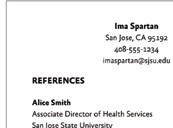 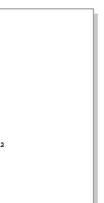 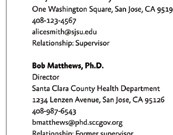 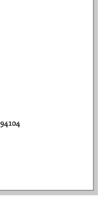 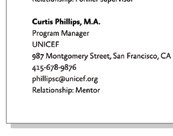 ALWAYS ASKAlways ask permission from your references before you use their names. Prepare them by obtaining their current contact information and sharing your resume and job description with them.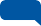 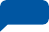 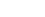 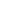 WHO CAN BE MY REFERENCE?References should be individuals who know your work and can vouch for you in a professional matter.Examples: Current and former supervisors, mentors, advisers.WHO SHOULD NOT BE MY REFERENCE?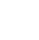 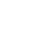 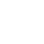 References should not be your family, friends, or peers.Do not choose people who are not familiar with your professional background or accomplishments.↑ Back to TopResume Samples by Major	Resumes may vary by industry and job. See specific resumes by majors for examples on unique sections, formatting, or skills that are unique to the major. If your major is not listed below, see a related resume sample (for example, communications, public relations, and journalism have similar resume formats).GeneralFirst Year/UndeclaredSecond/Third YearVeteranArts, Communication, and EntertainmentArtCommunicationsEnglishGraphic DesignRadio, Television, and FilmTheatreBusiness, Financial Services, and LogisticsAccounting Information SystemsAccounting, pre-careerBusiness AnalyticsEconomicsEntrepreneurshipFinanceGeneral Business, pre-careerGlobal OperationsHospitality ManagementHuman ResourcesInternational BusinessManagement Information SystemsMarketingMaster of Business Administration (MBA)Education and Public & Human ServicesAfrican-American StudiesAnthropologyBehavioral ScienceChild and Adolescent DevelopmentCommunicative DisordersEducational AdministrationEducational CounselingEnvironmental StudiesHistoryJustice StudiesPolitical SciencePsychologySocial ScienceSocial WorkSociologySpecial EducationTeaching CredentialHealth and NutritionKinesiologyNursingNursing, RN to BSNNutritionOccupational TherapyPackaging, pre-careerPublic HealthPublic Health Adult LearnerRecreational TherapyScience, Technology, Engineering, and MathAerospace Engineering, pre-careerBiologyBiomedical Engineering, pre-careerChemistryComputer Engineering, pre-careerComputer Engineering, M.S.Computer Science, pre-careerElectrical Engineering, pre-careerElectrical Engineering, M.S.Engineering Technology, Comp. Network System MgmtEngineering Technology, ManufacturingIndustrial and Systems EngineeringMathematicsMechanical Engineering, pre-careerMeteorologySoftware Engineering, pre-careerSoftware Engineering, M.S.↑ Back to TopPROJECT EXPERIENCEList Experience first if more relevant than projectsPROJECT EXPERIENCEList Experience first if more relevant than projectsEXPERIENCECan be paid or unpaid experience; start with most recent experienceEXPERIENCECan be paid or unpaid experience; start with most recent experienceBEFOREAFTERResponsible for customer service.Built strong customer relations by calming dissatisfied clients and following through problem resolution to completion; selected as primary agent to resolve customer disputes.Prepared financial reports.Designed, developed and distributed customized monthly budget results. Provided timely and accurate data for management analysis.Led a team of student volunteers.Recruited and managed a team of 10 volunteers to carry out a campus wide orientation which led to the highest satisfaction rating by participants.Responsible for writing business plans.Effectively demonstrated writing skills through the creation of a district business plan which reduced expenses by 10%.Rebuilt a model radio for resale.Rebuilt a 1900 Philco model radio using research and technical expertise which returned a 250% profit upon sale.Responsible for the design of LCM interface.Collaboratively worked with a team of 4 to design a comprehensive LCM interface. Presented the finished product in a timely manner allowing extra time to assist team with additional projects.